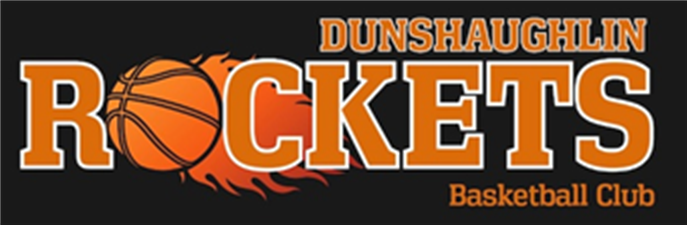 Summer Junior Camp Registration Form 2021Player Name:___________________________________________________________________________Date of Birth:     ___________________________________________________________________________Address:___________________________________________________________________________Phone/Mobile No:___________________________________________________________________________Parent/Guardian Email:___________________________________________________________________________Relevant Medical Conditions:___________________________________________________________________________Is your child covered with Brennan 24hr schools insurance? 	Yes	            NoEmergency ContactName:___________________________________________________________________________Telephone:___________________________________________________________________________Session  :   10.00am – 1.00pm     Age Group   2014/2013/2012/2011Parent/ Guardian Signature:					Date: 